ΠΑΝΕΠΙΣΤΗΜΙΟ ΔΥΤΙΚΗΣ ΑΤΤΙΚΗΣ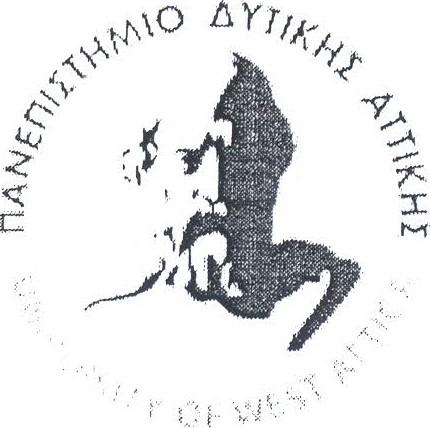 ΣΧΟΛΗ ΔΙΟΙΚΗΤΙΚΩΝ, ΟΙΚΟΝΟΜΙΚΩΝ ΚΑΙ ΚΟΙΝΩΝΙΚΩΝ ΕΠΙΣΤΗΜΩΝΑίτηση ΟρκωμοσίαςΤΜΗΜΑΑΡΧΕΙΟΝΟΜΙΑΣ, ΒΙΒΛΙΟΘΗΚΟΝΟΜΙΑΣ ΚΑΙ ΣΥΣΤΗΜΆΤΩΝ ΠΛΗΡΟΦΟΡΗΣΗΣ 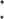 ΚΑΤΕΥΘΥΝΣΗ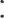 Αρ. Πρωτοκόλλου 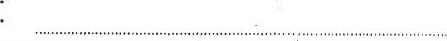 	Ημ/νία	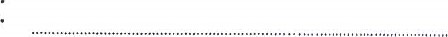 ΕΠΩΝΥΜΟ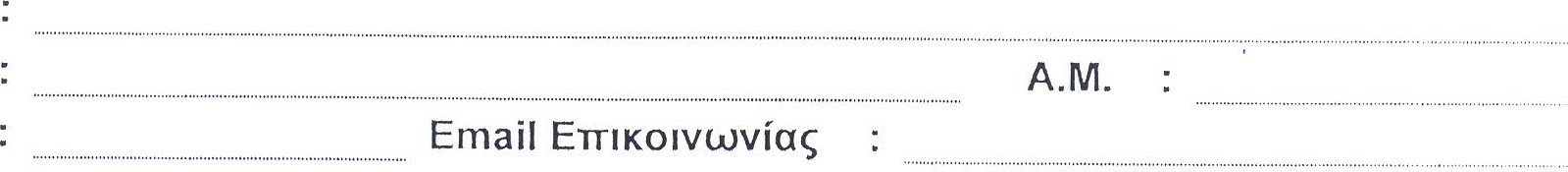 ΌνομαΤηλ. Επικοινωνίας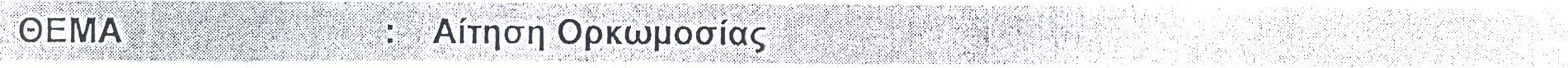 Παρακαλώ όπως εγκρίνετε τη συμμετοχή μου στην επόμενη ορκωμοσία και να μου χορηγήσετε τα ακόλουθα:Βεβαίωση Λήψης ΠτυχίουΔελτίο Αναλυτικής Βαθμολογίας Παράρτημα Διπλώματος (   Ελληνικά      Αγγλικά)Βεβαίωση Γνώσης Η/Υ										Ο/Η Αιτών/ούσα                                                                                                               (Υπογραφή) Επισυναπτόμενα δικαιολογητικά / έγγραφα:Βεβαίωση Τμήματος Δημοσίων και Διεθνών Σχέσεων περί μη οφειλής άδειας εισόδου οχήματος (μόνο για τους φοιτητές που έχουν λάβει άδεια εισόδου). Βεβαίωση Τμήματος Εκδόσεων και Βιβλιοθήκης περί μη οφειλής βιβλίων ή προστίμων στη Βιβλιοθήκη